監察院107年身心障礙者權利研討會§活動緣起依據衛生福利部統計，目前我國有116餘萬名身心障礙者，約占總人口5%。身心障礙者的損傷可能包含聽覺、視覺、行動、認知、心理等方面，其障礙類別及程度雖有不同，但對於他們參與社會生活可能構成限制，尤其在欠缺外部有利的支持環境下，往往產生很大的阻礙，或使他們處於較為弱勢的地位。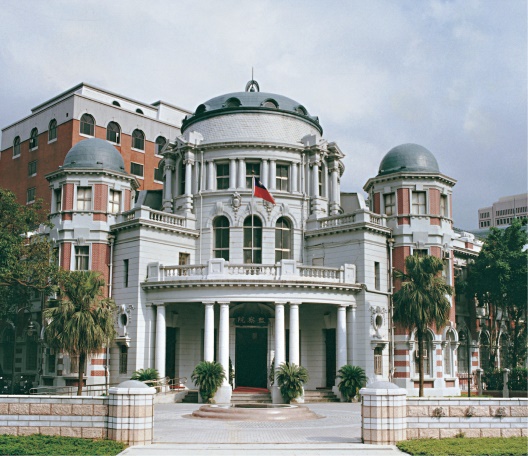 為保障身心障礙者生活及福利，我國早在69年制定《殘障福利法》；86年《殘障福利法》經更名為《身心障礙者保護法》；96年政府再次修正法律名稱為《身心障礙者權益保障法》，以保障身心障礙者權益及平等參與社會、政治、經濟、文化等機會，並致力提升其就業與教育機會，增進其生活品質。自81年起，我國《憲法增修條文》規定：「國家對於殘障者之保險與就醫、教育訓練與就業輔導、生活維護與救濟，應予保障，並扶助其自立與發展。」另為實施聯合國身心障礙者權利公約（The Convention on the Rights of Persons with Disabilities，簡稱CRPD），我國自103年12月3日起推動《身心障礙者權利公約施行法》。因此，我國不僅要逐步建立身心障礙者的相關福利體系，也要基於締約國之義務，為一般身心障礙者提供無障礙及可及性的環境設施或「通用設計（universal design）」，更要為個別身心障礙者的特殊需求，提供合理調整（reasonable accommodation）。然而，近來許多身心障礙者權利遭受侵害事件不僅涉及CRPD揭示他們應免於遭受殘忍、不人道或侮辱人格之待遇的規定，更與政府是否提供合理調整等問題息息相關。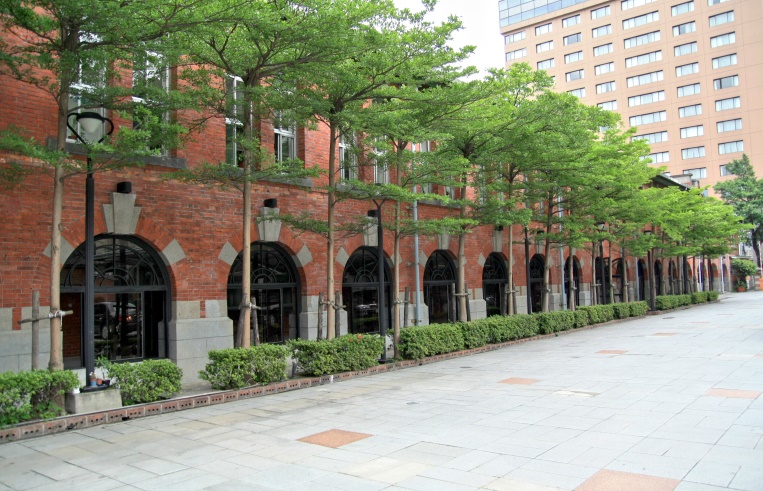 §舉辦目的依據CRPD第33條規定，締約國應依其法律及行政體制，至少要有一個獨立的監督機制，以監測該公約之實施。在國際間，監察機關（ombudsman institution）被視為國家人權機構之一種態樣；在我國中央五權分立憲政制度下，監察院具有高度之獨立性，除了擁有其他國家之國家人權機構得受理陳情、調查、建議改善及後續追蹤等職權外，尚能透過糾正、彈劾及糾舉等職權，有效地監測人權公約之實施。為發揮監測功能及建立意見溝通平臺，並與各界分享監察委員調查相關案例之心得，監察院爰召開本次研討會，並邀請身心障礙者及其代表組織等公民社會團體參與討論，以促進身心障礙者之人權保障。監察院人權保障委員會　電話02-2341-3183　分機464至467監察院107年身心障礙者權利研討會議程主辦單位：監察院人權保障委員會時    間：107年12月7日 （星期五）地    點：監察院1樓禮堂 （臺北市中正區忠孝東路1段2號）監察院107年身心障礙者權利研討會議程主辦單位：監察院人權保障委員會時    間：107年12月7日 （星期五）地    點：監察院1樓禮堂 （臺北市中正區忠孝東路1段2號）監察院107年身心障礙者權利研討會議程主辦單位：監察院人權保障委員會時    間：107年12月7日 （星期五）地    點：監察院1樓禮堂 （臺北市中正區忠孝東路1段2號）監察院107年身心障礙者權利研討會議程主辦單位：監察院人權保障委員會時    間：107年12月7日 （星期五）地    點：監察院1樓禮堂 （臺北市中正區忠孝東路1段2號）監察院107年身心障礙者權利研討會議程主辦單位：監察院人權保障委員會時    間：107年12月7日 （星期五）地    點：監察院1樓禮堂 （臺北市中正區忠孝東路1段2號）08:30-09:00	報到08:30-09:00	報到08:30-09:00	報到08:30-09:00	報到08:30-09:00	報到09:00-09:10	開幕致詞：監察院院長張博雅09:00-09:10	開幕致詞：監察院院長張博雅09:00-09:10	開幕致詞：監察院院長張博雅09:00-09:10	開幕致詞：監察院院長張博雅09:00-09:10	開幕致詞：監察院院長張博雅第一場        專題演講：身心障礙者權利公約（CRPD）關於合理調整之主要內涵及各國執行情形09:10-09:30	主 講 人：廖福特  臺灣民主基金會執行長第一場        專題演講：身心障礙者權利公約（CRPD）關於合理調整之主要內涵及各國執行情形09:10-09:30	主 講 人：廖福特  臺灣民主基金會執行長第一場        專題演講：身心障礙者權利公約（CRPD）關於合理調整之主要內涵及各國執行情形09:10-09:30	主 講 人：廖福特  臺灣民主基金會執行長第一場        專題演講：身心障礙者權利公約（CRPD）關於合理調整之主要內涵及各國執行情形09:10-09:30	主 講 人：廖福特  臺灣民主基金會執行長第一場        專題演講：身心障礙者權利公約（CRPD）關於合理調整之主要內涵及各國執行情形09:10-09:30	主 講 人：廖福特  臺灣民主基金會執行長場次主題主持人時間主講人（每人15分鐘）第二場09:30-10:50身心障礙者如何獲得人身自由與安全CRPD第14、15條孫大川監察院副院長（5分鐘）09:30-10:30王美玉監察委員第二場09:30-10:50身心障礙者如何獲得人身自由與安全CRPD第14、15條孫大川監察院副院長（5分鐘）09:30-10:30林雅鋒監察委員第二場09:30-10:50身心障礙者如何獲得人身自由與安全CRPD第14、15條孫大川監察院副院長（5分鐘）09:30-10:30蔡崇義監察委員第二場09:30-10:50身心障礙者如何獲得人身自由與安全CRPD第14、15條孫大川監察院副院長（5分鐘）09:30-10:30王幼玲監察委員第二場09:30-10:50身心障礙者如何獲得人身自由與安全CRPD第14、15條孫大川監察院副院長（5分鐘）10:30-10:50問題與討論20分鐘10:50-11:00     中場休息10分鐘10:50-11:00     中場休息10分鐘10:50-11:00     中場休息10分鐘10:50-11:00     中場休息10分鐘10:50-11:00     中場休息10分鐘場次主題主持人時間講座第三場11:00-12:30身心障礙者如何獲得平等且有效之司法保護CRPD第13條林雅鋒監察委員（5分鐘）11:00-12:10主講人：郭銘禮（20分鐘）臺北地方法院法官第三場11:00-12:30身心障礙者如何獲得平等且有效之司法保護CRPD第13條林雅鋒監察委員（5分鐘）11:00-12:10與談人：（每人15分鐘）楊芳婉監察委員黃怡碧人權公約施行監督聯盟執行長翁國彥臺灣人權促進會會長第三場11:00-12:30身心障礙者如何獲得平等且有效之司法保護CRPD第13條林雅鋒監察委員（5分鐘）12:10-12:30問題與討論20分鐘12:30-13:40     午餐  （13:00-13:30古蹟導覽）12:30-13:40     午餐  （13:00-13:30古蹟導覽）12:30-13:40     午餐  （13:00-13:30古蹟導覽）12:30-13:40     午餐  （13:00-13:30古蹟導覽）12:30-13:40     午餐  （13:00-13:30古蹟導覽）場次主題主持人時間講座第四場13:40-15:10身心障礙者如何獲得融合且有品質之教育權CRPD第24條蔡培村監察委員（5分鐘）13:40-14:50主講人：張恒豪（20分鐘）臺北大學社會學系教授第四場13:40-15:10身心障礙者如何獲得融合且有品質之教育權CRPD第24條蔡培村監察委員（5分鐘）13:40-14:50與談人：（每人15分鐘）楊芳玲監察委員施慧玲中正大學法律學系教授李秉宏法律扶助基金會視障律師第四場13:40-15:10身心障礙者如何獲得融合且有品質之教育權CRPD第24條蔡培村監察委員（5分鐘）14:50-15:10問題與討論20分鐘15:10-15:30     中場休息20分鐘15:10-15:30     中場休息20分鐘15:10-15:30     中場休息20分鐘15:10-15:30     中場休息20分鐘15:10-15:30     中場休息20分鐘場次主題主持人時間講座第五場15:30-17:00身心障礙者如何獲得與他人平等之工作權CRPD第27條陳小紅監察委員（5分鐘）15:30-16:40主講人：林佳和（20分鐘）政治大學法律學系副教授第五場15:30-17:00身心障礙者如何獲得與他人平等之工作權CRPD第27條陳小紅監察委員（5分鐘）15:30-16:40與談人：（每人15分鐘）尹祚芊監察委員葉琇姍臺北市勞動力重建運用處處長 張宗傑臺灣障礙者權益促進會副理事長第五場15:30-17:00身心障礙者如何獲得與他人平等之工作權CRPD第27條陳小紅監察委員（5分鐘）16:40-17:00問題與討論20分鐘17:00-17:10  　 閉幕致詞：監察院副院長孫大川17:00-17:10  　 閉幕致詞：監察院副院長孫大川17:00-17:10  　 閉幕致詞：監察院副院長孫大川17:00-17:10  　 閉幕致詞：監察院副院長孫大川17:00-17:10  　 閉幕致詞：監察院副院長孫大川